IU Marching Hundred – Frequently Asked Questions  *Class Information: The Marching Hundred is a 2-hour, FREE credit class. It meets M-F from 4:30–6:05 p.m. Class registration numbers found on the back of this page. The Hundred numbers around 280 members and is made up primarily (90%) of non-music majors! *Cost: There is a one-time, $40.00 course fee for the Marching Hundred. You’ll need to pay for housing and meals during Band Camp and purchase a specific marching shoe. Wind players will also need to purchase a lyre (except piccolos). All trips, per diem, etc. are paid for by the Department of Athletics. Except for personal spending money on trips, membership is almost FREE – no more fundraising! *Performance Opportunities and Travel: The Marching Hundred performs at all home football games and the homecoming parade and pep rally. We perform a traditional pregame show, and a new and different half-time show for each game. We are also one of the most active bands in the stands during the games. Any and all trips are FREE to band members, including post season bowl trips! *Instruments used in the Hundred: The Hundred marches piccolo, clarinet, alto and tenor saxophone, mellophone (horn), trumpet, trombone, baritone, sousaphone (tuba), and marching percussion. We also have a dance team (the RedSteppers) who perform with the band at every event. *Instruments provided: The Hundred provides the following instruments – trumpet, mellophone, trombone, baritone, sousaphone, and percussion. *Class Conflicts: The Marching Hundred does allow unavoidable class conflicts on a case-by-case basis.*Grade concerns: Many parents and students are worried about their other academics if they join Hundred. We are happy to report the students in Marching Hundred – over the past 10 years of self-reported GPA’s – have a .5 higher GPA than the student body at IU. Our students are dedicated and driven in all their academic areas! *Other athletic band possibilities: As a member of the Hundred, you’ll have the opportunity to play for men’s football, and men’s and women’s soccer. In addition, your membership in the Hundred makes you eligible to audition in October for the Big Red Basketball Band.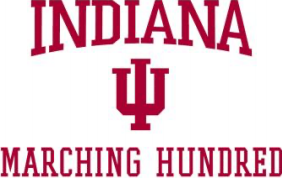 CLASS REGISTRATION INFORMATION • Non-music majors should register for MUS-X 50 (Marching Hundred for non-music majors) in the Jacobs School of Music• 2 hours of FREE academic credit • Class number is 2936 • STUDENTS SHOULD SIGN UP FOR THE LISTSERV at blogs.iu.edu/marchinghundred or use this QR code: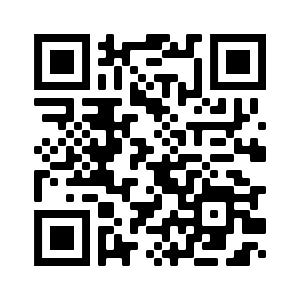 CONTACT INFORMATION Website: blogs.iu.edu/marchinghundred Band office – general and specific questions: 812-855-1372 official e-mail for the Marching Hundred: hundred@iu.edu Director of Athletic Bands: Dr. Eric Smedley Ray E. Cramer Marching Hundred Hall: 800 E. 17th St. (corner of 17th and Woodlawn)